Анкеты на выявление ХНИЗ, факторов риска их развития, риска потребленияалкоголя, наркотических средств и психотропных веществ без назначения врача:форма 3 - анкета для граждан 75 лет и старше;форма 4 - правила вынесения заключений по анкете для граждан 75 лет и старшеАнкета для граждан в возрасте 75 лет и старшеФорма 3Правила вынесения заключения по результатам опроса (анкетирования) граждан в возрасте 75 лет и старше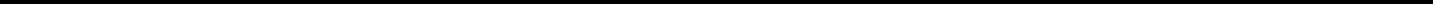 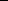 Дата обследования (день, месяц, год) ____________________________________Дата обследования (день, месяц, год) ____________________________________Дата обследования (день, месяц, год) ____________________________________Дата обследования (день, месяц, год) ____________________________________Дата обследования (день, месяц, год) ____________________________________Дата обследования (день, месяц, год) ____________________________________Дата обследования (день, месяц, год) ____________________________________Ф.И.О.______________________________________________________________ Пол_______Ф.И.О.______________________________________________________________ Пол_______Ф.И.О.______________________________________________________________ Пол_______Ф.И.О.______________________________________________________________ Пол_______Ф.И.О.______________________________________________________________ Пол_______Ф.И.О.______________________________________________________________ Пол_______Ф.И.О.______________________________________________________________ Пол_______Ф.И.О.______________________________________________________________ Пол_______Дата рождения (день, месяц, год) _____________________________Дата рождения (день, месяц, год) _____________________________Полных лет ______Полных лет ______Полных лет ______Полных лет ______Полных лет ______Полных лет ______Поликлиника №______Врач-терапевт участковый /врач общей практики (семейныйВрач-терапевт участковый /врач общей практики (семейныйВрач-терапевт участковый /врач общей практики (семейныйВрач-терапевт участковый /врач общей практики (семейныйВрач-терапевт участковый /врач общей практики (семейныйВрач-терапевт участковый /врач общей практики (семейныйПоликлиника №______врач)/фельдшер _____________________________________________врач)/фельдшер _____________________________________________врач)/фельдшер _____________________________________________врач)/фельдшер _____________________________________________врач)/фельдшер _____________________________________________врач)/фельдшер _____________________________________________врач)/фельдшер _____________________________________________врач)/фельдшер _____________________________________________врач)/фельдшер _____________________________________________врач)/фельдшер _____________________________________________врач)/фельдшер _____________________________________________врач)/фельдшер _____________________________________________врач)/фельдшер _____________________________________________врач)/фельдшер _____________________________________________1.Есть ли у Вас следующие хронические заболевания (состояния):Есть ли у Вас следующие хронические заболевания (состояния):повышенное артериальное давление (артериальная гипертония)?повышенное артериальное давление (артериальная гипертония)?дадаНетишемическая болезнь сердца (стенокардия)?ишемическая болезнь сердца (стенокардия)?дадаНетсахарный диабет или повышенный уровень глюкозы (сахара) в крови?сахарный диабет или повышенный уровень глюкозы (сахара) в крови?дадаНетонкологическое злокачественное заболевание (если «ДА» указать,онкологическое злокачественное заболевание (если «ДА» указать,дадаНеткакое)?перенесенный инфаркт миокарда?перенесенный инфаркт миокарда?дадаНетперенесенный инсульт?дадаНетхроническое бронхо-легочное заболеваниехроническое бронхо-легочное заболеваниехроническое бронхо-легочное заболеваниедадаНетНетНетхроническое заболевание почекхроническое заболевание почекхроническое заболевание почекдадаНетНетНет2.Возникает ли у Вас во время ходьбы или волнения жгущая, давящая,Возникает ли у Вас во время ходьбы или волнения жгущая, давящая,Возникает ли у Вас во время ходьбы или волнения жгущая, давящая,даданетнетнетсжимающая боль за грудиной, в левой половине грудной клетки, всжимающая боль за грудиной, в левой половине грудной клетки, всжимающая боль за грудиной, в левой половине грудной клетки, влевом плече или руке?левом плече или руке?левом плече или руке?3.Если «да», то проходит ли эта боль в покое через 10-20 мин или послеЕсли «да», то проходит ли эта боль в покое через 10-20 мин или послеЕсли «да», то проходит ли эта боль в покое через 10-20 мин или последадаНетНетНетприема нитроглицеринаприема нитроглицеринаприема нитроглицерина4.Возникала ли у Вас резкая слабость в одной руке и/или ноге так, чтоВозникала ли у Вас резкая слабость в одной руке и/или ноге так, чтоВозникала ли у Вас резкая слабость в одной руке и/или ноге так, чтодадаНетНетНетВы не могли взять или удержать предмет, встать со стула, пройтисьВы не могли взять или удержать предмет, встать со стула, пройтисьВы не могли взять или удержать предмет, встать со стула, пройтисьпо комнате?по комнате?по комнате?5.Возникало ли у Вас внезапное без понятных причинВозникало ли у Вас внезапное без понятных причинВозникало ли у Вас внезапное без понятных причиндадаНетНетНеткратковременное онемение в одной руке, ноге или половине лица,кратковременное онемение в одной руке, ноге или половине лица,кратковременное онемение в одной руке, ноге или половине лица,губы или языка?губы или языка?губы или языка?6.Возникала ли у Вас когда-либо внезапно кратковременная потеряВозникала ли у Вас когда-либо внезапно кратковременная потеряВозникала ли у Вас когда-либо внезапно кратковременная потерядадаНетНетНетзрения на один глаз?зрения на один глаз?зрения на один глаз?7.Бывают ли у Вас отеки на ногах к концу дня?Бывают ли у Вас отеки на ногах к концу дня?Бывают ли у Вас отеки на ногах к концу дня?дадаНетНетНет8.Курите ли Вы? (курение одной и более сигарет в день)Курите ли Вы? (курение одной и более сигарет в день)Курите ли Вы? (курение одной и более сигарет в день)даданетнетнет9.Были ли у Вас случаи падений за последний год более 2 раз?Были ли у Вас случаи падений за последний год более 2 раз?Были ли у Вас случаи падений за последний год более 2 раз?дадаНетНетНет10.Были ли у Вас переломы при падении с высоты своего роста приБыли ли у Вас переломы при падении с высоты своего роста приБыли ли у Вас переломы при падении с высоты своего роста придадаНетНетНетходьбе по ровной поверхности или спонтанный перелом (без видимойходьбе по ровной поверхности или спонтанный перелом (без видимойходьбе по ровной поверхности или спонтанный перелом (без видимойпричины), в т.ч. перелом позвонка?причины), в т.ч. перелом позвонка?причины), в т.ч. перелом позвонка?11.Считаете ли Вы, что Ваш рост заметно снизился за последние годы ?Считаете ли Вы, что Ваш рост заметно снизился за последние годы ?Считаете ли Вы, что Ваш рост заметно снизился за последние годы ?дадаНетНетНет12.Считаете ли Вы, что заметно похудели за последнее время?Считаете ли Вы, что заметно похудели за последнее время?Считаете ли Вы, что заметно похудели за последнее время?дадаНетНетНет12.1Если Вы похудели, считаете ли Вы, что это связано со специальнымЕсли Вы похудели, считаете ли Вы, что это связано со специальнымЕсли Вы похудели, считаете ли Вы, что это связано со специальнымдадаНетНетНетсоблюдения диеты или увеличением физической активности?соблюдения диеты или увеличением физической активности?соблюдения диеты или увеличением физической активности?12.2Если Вы похудели, считаете ли Вы, что это связано со снижениемЕсли Вы похудели, считаете ли Вы, что это связано со снижениемЕсли Вы похудели, считаете ли Вы, что это связано со снижениемдадаНетНетНетаппетита?аппетита?аппетита?13.Испытываете ли Вы существенные ограничения в повседневнойИспытываете ли Вы существенные ограничения в повседневнойИспытываете ли Вы существенные ограничения в повседневнойдадаНетНетНетжизни из-за снижения зрения?жизни из-за снижения зрения?жизни из-за снижения зрения?14.Испытываете ли Вы существенные ограничения в повседневнойИспытываете ли Вы существенные ограничения в повседневнойИспытываете ли Вы существенные ограничения в повседневнойдадаНетНетНетжизни из-за снижения слуха?жизни из-за снижения слуха?жизни из-за снижения слуха?15.Чувствуете ли Вы себя подавленным, грустным или встревоженнымЧувствуете ли Вы себя подавленным, грустным или встревоженнымЧувствуете ли Вы себя подавленным, грустным или встревоженнымдадаНетНетНетв последнее время?в последнее время?в последнее время?16.Есть ли у Вас проблемы с памятью, существенно мешающие Вам вЕсть ли у Вас проблемы с памятью, существенно мешающие Вам вЕсть ли у Вас проблемы с памятью, существенно мешающие Вам вдадаНетНетНетповседневной жизни?повседневной жизни?повседневной жизни?17.Страдаете ли Вы недержанием мочи?Страдаете ли Вы недержанием мочи?Страдаете ли Вы недержанием мочи?дадаНетНетНет18.Имеете ли Вы привычку досаливать приготовленную пищу, неИмеете ли Вы привычку досаливать приготовленную пищу, неИмеете ли Вы привычку досаливать приготовленную пищу, недадаНетНетНетпробуя ее?пробуя ее?пробуя ее?19.Присутствует ли в Вашем ежедневном рационе 2 и более порцииПрисутствует ли в Вашем ежедневном рационе 2 и более порцииПрисутствует ли в Вашем ежедневном рационе 2 и более порциидадаНетНетНетфруктов или овощей (1 порция =200 гр. овощей или =1 фрукту среднегофруктов или овощей (1 порция =200 гр. овощей или =1 фрукту среднегофруктов или овощей (1 порция =200 гр. овощей или =1 фрукту среднегоразмера)?:размера)?:размера)?:20.Ограничиваите ли Вы потребление пищи с высоким содержаниемОграничиваите ли Вы потребление пищи с высоким содержаниемОграничиваите ли Вы потребление пищи с высоким содержаниемдадаНетНетНетхолестерина (сливочное масло, сало, жирные сорта мяса, печень, яицахолестерина (сливочное масло, сало, жирные сорта мяса, печень, яицахолестерина (сливочное масло, сало, жирные сорта мяса, печень, яицаптицы и др.)птицы и др.)птицы и др.)21.Употребляете ли Вы рыбу 2 раза или более в неделюУпотребляете ли Вы рыбу 2 раза или более в неделюУпотребляете ли Вы рыбу 2 раза или более в неделюдадаНетНетНет22.Употребляете ли Вы белковую пищу (мясо, рыбу, бобовые, молочныеУпотребляете ли Вы белковую пищу (мясо, рыбу, бобовые, молочныеУпотребляете ли Вы белковую пищу (мясо, рыбу, бобовые, молочныедадаНетНетНетпродукты) 3 раза или более в неделюпродукты) 3 раза или более в неделюпродукты) 3 раза или более в неделю23.Тратите ли Вы ежедневно на ходьбу 30 минут и более?Тратите ли Вы ежедневно на ходьбу 30 минут и более?Тратите ли Вы ежедневно на ходьбу 30 минут и более?дадаНетНетНетФорма 4Номера вопросовОтвет и заключениеВрачебная тактика, показания дляв анкете и ихнаправления на 2 этап диспансеризациипредназначение1Ответ «ДА» - ИмеетсяУточнить документальное подтверждениеВыявлениеуказание на наличиеналичия заболеваниязаболеваний взаболевания в личном анамнезеДиагноз заболевания, при наличии еголичном анамнезедокументального подтверждения,регистрируется в учетных формах, лица, ненаходящиеся под диспансерным наблюдениемнаправляются на осмотр (консультацию) ксоответствующим специалистам: к врачу-терапевту и неврологу в рамках программыдиспансеризации; к  врачу-кардиологу,пульмонологу, эндокринологу, нефрологу ионкологу вне рамок диспансеризации2-3Ответ «ДА» на один или обаУглубленный опрос на характер болевогоВыявлениевопроса - наличие стенокардиисиндрома и физикальное обследованиестенокардиивысоко вероятноврачом-терапевтом. Определение показанийдля дополнительных обследований вне рамокдиспансеризации для уточнения диагнозастенокардии4-6Ответ «ДА» на любой изКонсультация невролога.Выявление острыхвопросов - наличие ОНМКНаправление на дуплексное сканированиенарушенийвысоко вероятнобрахицефальных артерий  (за исключениеммозговоголиц, прошедших это исследование вкровообращенияпредшествующие 12 мес. и находящихся под(ОНМК)диспансерным наблюдением)7Ответ «ДА» - наличиеУточнить характер жалоб, по показаниямВыявлениесердечной недостаточностидополнительное обследование вне рамоксердечнойвысоко вероятнодиспансеризации (УЗИ сердца)недостаточности8Ответ «ДА» - курит вРегистрируется как фактор риска «курение»Табакокурениенастоящее времяВсем пациентам – углубленноепрофилактическое консультирование9Ответ «ДА» - имеется рискНаправить на осмотр (консультацию) врача-Выявление рискападенийневрологападений10-11Ответы «ДА» на любой вопросНаправить на рентгеновскую денситометриюВыявление риска- имеется риск остеопороза.или рентгенографию позвоночника иостеопорозаконсультацию ревматолога или эндокринологавне программы диспансеризации12, 12.1, 12.2Ответ «ДА» на вопрос 12 и 12.2Углубленный опрос и физикальноеВыявление рискав сочетании с ответом «НЕТ»обследование врача-терапевта на выявлениезлокачественногона вопрос 12.1 – высокий рискЗНО, определение показаний для проведенияновообразованияЗНОобследований в рамках диспансеризации и вне(ЗНО)ее13Ответ «ДА» - показанаНаправление на консультацию врача-Выявлениеконсультация врача-офтальмологапоказаний кофтальмологаконсультацииврача-офтальмолога14Ответ «ДА» -показанаНаправление на консультацию врача-Выявлениеконсультация врача-оториноларингологапоказаний котолярингологаконсультацииотоляринголога15Ответ «ДА» - имеется рискОсмотр (консультация) врача-невролога,Выявление рискаразвития депрессиикоторый определяет показания идепрессиицелесообразность направления пациента наконсультацию к врачу-психиатру16Ответ «ДА» - высоко вероятныНаправление на осмотр (консультацию) врача-Выявлениевыраженные нарушения памятиневрологавыраженныхнарушений памяти17Ответ «ДА» - недержание мочиДля мужчин смотр (консультация) врачаВыявлениевысоко вероятнохирурга (врача уролога), для женщин – врача-недержания мочиуролога или врача-акушера-гинеколога12, 18, 19, 20, 21, 22Ответ «ДА» на вопрос 12 (приРегистрируется фактор «нерациональноеВыявлениеотсутствии специальныхпитание».нерациональноговмешательств направленных наНаправление на углубленноепитанияснижение веса тела и припрофилактическое консультированиесохраненном аппетите) или навопрос 18, ответ «НЕТ» налюбой из остальных вопросов –выявлено нерациональноепитание23Ответ «ДА» - выявленаРегистрируется как фактор рискаВыявление факторанедостаточная физическая«недостаточная физическая активность»рискаактивностьНаправление на углубленное«недостаточнаяпрофилактическое консультированиефизическаяактивность»